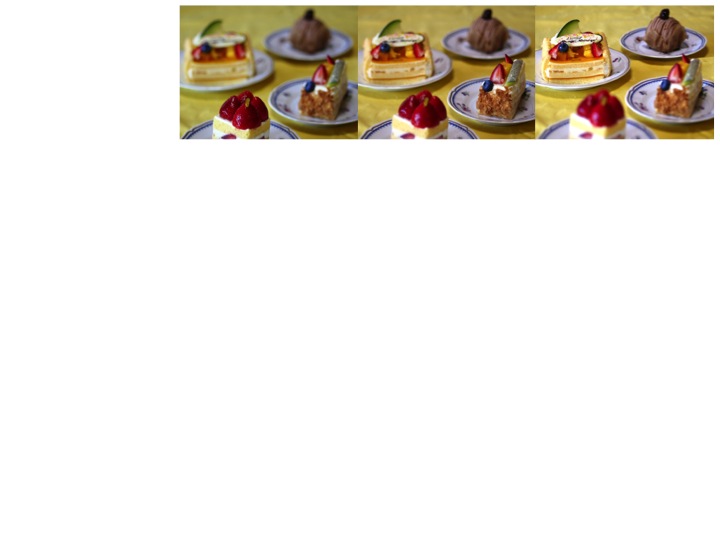 Post Focus: Neue 4K-Funktion für LUMIX KamerasDie neue Funktion erlaubt die Festlegung der Schärfeebene nach der AufnahmePRESSEINFORMATION
Nr.020/FY 2015, Juli 2015Diesen Pressetext und die Pressefotos (downloadfähig mit 300 dpi) finden Sie im Internet unter www.panasonic.com/de/corporate/presse.htmlHamburg, Juli 2015 –  Panasonic kündigt die Entwicklung der neuen Anwendung „Post Focus” an, die die Fokusbestimmung nach der Aufnahme ermöglicht. Unter Verwendung der 4K-Technologie können so nicht nur Fehlfokussierungen vermieden werden, sondern es eröffnen sich weitere fotografische Freiheiten.Die extrem schnelle und präzise DFD (Depth from Defocus)-Autofokustechnologie in Kombination mit dem Venus Engine Prozessor sorgt für 4K-Serien mit 30 Bildern pro Sekunde, während der Fokus von Nah zu Fern ca. 50* Bereiche durchfährt. Nach der Aufnahme kann nun das beste Foto mit der gewünschten Schärfeebene aus der entstandenen 4K-Serie ausgewählt werden.Besonders bei schwierig zu fokussierenden Motiven, wie etwa Makroaufnahmen oder Motiven, bei denen erst im Nachhinein entschieden werden soll, wo eine oder mehrere Fokusebenen liegen sollen, bietet der „Post Focus“ höhere Sicherheit und kreative Freiheit.Die Funktion ist dabei einfach zu bedienen. Wird während der Wiedergabe der gewünschte Fokusbereich berührt, kann das Bild der entsprechenden Schärfeebene als separates Foto abgespeichert werden.Panasonic wird die „Post Focus”-Funktion über ein Firmware-Update ab Ende 2015 für die LUMIX GX8 und FZ300 zur Verfügung stellen. Derzeit wird die Integration in weitere Modelle geprüft. * noch nicht final festgelegtStand: Juli 2015. Änderungen und Irrtum vorbehalten.Über Panasonic:Die Panasonic Corporation gehört zu den weltweit führenden Unternehmen in der Entwicklung und Produktion elektronischer Technologien und Lösungen für Kunden in den Geschäftsfeldern Consumer Electronics, Housing, Automotive, Enterprise Solutions und Device Industries. Seit der Gründung im Jahr 1918 expandierte Panasonic weltweit und unterhält inzwischen 468 Tochtergesellschaften und 94 Beteiligungsunternehmen auf der ganzen Welt. Im abgelaufenen Geschäftsjahr (Ende 31. März 2015) erzielte das Unternehmen einen konsolidierten Netto-Umsatz von 7,715 Billionen Yen/57,629 Milliarden EUR. Panasonic hat den Anspruch, durch Innovationen über die Grenzen der einzelnen Geschäftsfelder hinweg Mehrwerte für den Alltag und die Umwelt seiner Kunden zu schaffen. Weitere Informationen über das Unternehmen sowie die Marke Panasonic finden Sie unter www.panasonic.net.Weitere Informationen:Panasonic DeutschlandEine Division der Panasonic Marketing Europe GmbHWinsbergring 15D-22525 Hamburg (Germany)Ansprechpartner für Presseanfragen:
Michael Langbehn
Tel.: +49 (0)40 / 8549-0 
E-Mail: presse.kontakt@eu.panasonic.com